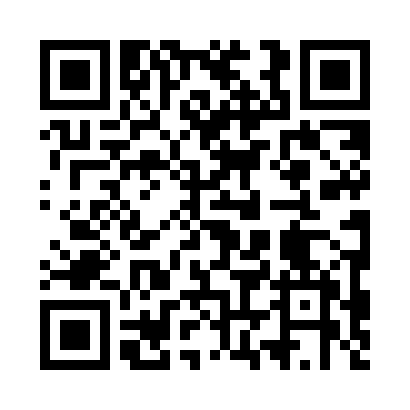 Prayer times for Kucze Duze, PolandMon 1 Apr 2024 - Tue 30 Apr 2024High Latitude Method: Angle Based RulePrayer Calculation Method: Muslim World LeagueAsar Calculation Method: HanafiPrayer times provided by https://www.salahtimes.comDateDayFajrSunriseDhuhrAsrMaghribIsha1Mon3:586:0312:345:017:069:042Tue3:556:0112:345:027:089:063Wed3:525:5812:345:037:109:084Thu3:495:5612:335:047:129:115Fri3:465:5412:335:067:149:136Sat3:435:5112:335:077:159:167Sun3:405:4912:335:087:179:188Mon3:365:4712:325:107:199:219Tue3:335:4412:325:117:219:2410Wed3:305:4212:325:127:239:2611Thu3:275:4012:315:137:249:2912Fri3:235:3712:315:157:269:3213Sat3:205:3512:315:167:289:3414Sun3:165:3312:315:177:309:3715Mon3:135:3012:305:187:329:4016Tue3:095:2812:305:207:339:4317Wed3:065:2612:305:217:359:4618Thu3:025:2412:305:227:379:4919Fri2:595:2112:305:237:399:5220Sat2:555:1912:295:247:419:5521Sun2:515:1712:295:267:429:5822Mon2:485:1512:295:277:4410:0123Tue2:445:1312:295:287:4610:0424Wed2:405:1012:295:297:4810:0825Thu2:365:0812:285:307:5010:1126Fri2:325:0612:285:317:5110:1427Sat2:285:0412:285:327:5310:1828Sun2:245:0212:285:347:5510:2129Mon2:205:0012:285:357:5710:2530Tue2:164:5812:285:367:5910:28